16199  «Оператор электронно-вычислительных и вычислительных машин»     Адаптированная образовательная программа профессионального обучения – программа профессиональной подготовки по профессии рабочего 16199  «Оператор электронно-вычислительных и вычислительных машин» разработана в отношении учебной группы лиц с ограниченными возможностями здоровья, выпускников специальных (коррекционных) школ   с целью обеспечения их прав на доступное, качественное образование, создания условий для их успешной социализации, профессиональной адаптации и конкурентоспособности на рынке труда, формирования общей культуры в соответствии с принятыми в обществе нравственными и социокультурными ценностями, содействия трудоустройству выпускников из числа лиц с ограниченными возможностями здоровья в соответствии с профилем профессиональной подготовки. 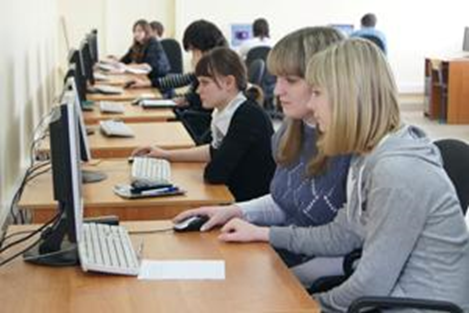      Общая характеристика профессии: оператор ЭВМ – это специалист, занимающийся вводом-выводом данных в компьютерные системы и обработкой разного рода информации с использованием электронно-вычислительных машин. Более творческая работа у сотрудников издательств, редакций печатных и интернет-проектов. Там обязанности могут варьироваться от обычного набора текста, до обработки аудио- и видеофайлов, создания слайд-шоу и т.п. для размещения на сайте.Нормативный срок освоения: 1 год 10 месяцев, с присвоением квалификации профессии  16199 «Оператор электронно-вычислительных и вычислительных машин», 2-3 разрядаТребования к абитуриенту:Лица, поступающие на обучение, должны иметь документы:- свидетельство об образовании;- заключение психолого-медико-педагогической комиссии.Обучающийся по профессии «Оператор электронно-вычислительных и вычислительных машин»   готовится к следующим видам деятельности: обработка информации любого типа на компьютере с использованием различных программ, работа как с текстовыми, так и с аудио-, видео- и графическими редакторами, программами для просмотра и воспроизведения, информационными Интернет-ресурсами; подготовка компьютера и другой оргтехники к работе; обработка и расшифровка информации и ввод ее в ПК; передача данных по локальным сетям или электронной почтой; систематизация, форматирование, запись сведений на носители; актуализация баз данных; набор текста, оцифровывание, распечатка и тиражирование информации; поиск нужных сведений в Интернете; построение графиков и таблиц.Примерный перечень медицинских противопоказаний:заболевания нервной системы;заболевания органов зрения;расстройства ванимания;психические расстройства.Востребованность профессии:в торговых и промышленных фирмах;в Call-центрах;в издательствах;в архивах, музеях, библиотеках.